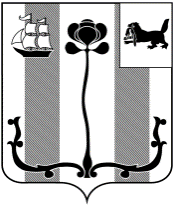 Российская ФедерацияИркутская область ДУМА ШЕЛЕХОВСКОГО МУНИЦИПАЛЬНОГО РАЙОНАР Е Ш Е Н И ЕО внесении изменений в Устав Шелеховского районаВ целях уточнения отдельных положений Устава Шелеховского района, в соответствии с Федеральным законом от 06.10.2003 № 131-ФЗ «Об общих принципах организации местного самоуправления в Российской Федерации»,  Федеральным законом от 12.06.2002 № 67-ФЗ «Об основных гарантиях избирательных прав и права на участие в референдуме граждан Российской Федерации», Федеральным законом от 07.02.2011 № 6-ФЗ «Об общих принципах организации и деятельности контрольно-счетных органов субъектов Российской Федерации и муниципальных образований», Законом Иркутской области от 15.10.2007 № 88-оз «Об отдельных вопросах муниципальной службы в Иркутской области», руководствуясь ст. ст. 24, 25, 65 Устава Шелеховского района,Д У М А  Р Е Ш И Л А:Внести в Устав Шелеховского района следующие изменения:пункт 8 части 3 статьи 24 признать утратившим силу;в абзаце первом части 2 статьи 25 слова «, Избирательная комиссия Шелеховского района» исключить;статью 40 признать утратившей силу;абзац второй части 1 статьи 41 изложить в следующей редакции:«Должность муниципальной службы района - должность в органах местного самоуправления Шелеховского района, с установленным кругом обязанностей по обеспечению исполнения полномочий органов местного самоуправления района или лица, замещающего муниципальную должность района (Мэра района, депутата, члена выборного органа местного самоуправления района, председателя, аудитора Контрольно-ревизионной палаты района).»;5) в части 6 статьи 56 слова «, Председатель Избирательной комиссии Шелеховского района» исключить;6) в пункте 1.3 части 1 статьи 63.1 слова «Избирательной комиссии Шелеховского района,» исключить;7) в абзаце первом части 1 статьи 65 слова «, Избирательной комиссии Шелеховского района по вопросам их компетенции» исключить;8) в приложении 1:а) статью 4 дополнить частью 7.1 следующего содержания:«7.1. Полномочия депутата Думы прекращаются досрочно решением Думы района в случае отсутствия депутата Думы без уважительных причин на всех заседаниях Думы района в течение шести месяцев подряд.»; б) часть 6 статьи 8 признать утратившей силу;в) в части 1 статьи 17 слова «Председателю Избирательной комиссии Шелеховского района,» исключить;9) в приложении 3:а) в части 3 статьи 1 слова «в отношении председателя Контрольно-ревизионной палаты района и аудитора Контрольно-ревизионной палаты района является председатель Думы района, а» исключить;б) в части 1 статьи 2:абзац первый изложить в следующей редакции:«1. Должность муниципальной службы района - должность в органах местного самоуправления Шелеховского района, с установленным кругом обязанностей по обеспечению исполнения полномочий органов местного самоуправления района или лица, замещающего муниципальную должность района.»;в абзаце третьем слова «, аппарате Избирательной комиссии района» исключить;в) в части 3 статьи 5.1 слова «в отношении председателя Контрольно-ревизионной палаты района - Мэр района по представлению председателя Думы района, в отношении аудитора Контрольно-ревизионной палаты района - председатель Думы района,» исключить;г) в абзаце втором части 2 статьи 11 слова «Думы района» заменить словами «Контрольно-ревизионной палаты».2. Настоящее решение вступает в силу после государственной регистрации в Управлении Министерства юстиции Российской Федерации по Иркутской области и официального опубликования в газете «Шелеховский вестник».         Принято на __ заседании ДумыОт________№_______________«____» __________20__г.Председатель Думы Шелеховского муниципального района                            Мэр Шелеховского    муниципального района______________ Ф.С. Саломатов                 __М.Н. Модин